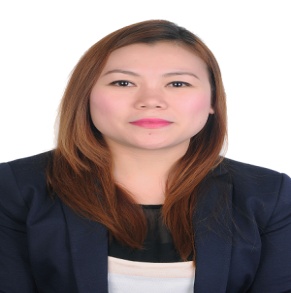 ROVELYN                                                               	Rovelyn.329317@2freemail.com CAREER OBJECTIVE                                 To be able to acquire a job that can fully develop my personality and ability to multitask a variety of challenges and responsibilities. Can work with teams and with people of different races and culture. EMPLOYMENT HISTORYCOMPANY              	ARMY AND AIR FORCE EXCHANGE SERVICE                                                      POSITION	:	Customer Service, Cashier and Western Union AgentDATE		:	Nov. 2013 to April 30, 2017   PLACE		:	Doha QatarCOMPANY               	 HAMAD MEDICAL CORP.  HOSPITAL                                                      POSITION	:              FOOD SERVER (CATERING DEPT.)DATE        	:              May 02, 2010 to Sept. 04, 2013PLACE    	:              Hamad Hospital (Doha Qatar)                                         PERSONAL DATA  BIRTHPLACE	:	Upper Calajo-an Minglanilla Cebu BIRTH DATE	:	October 25, 1984 AGE		:	32 yrs. oldCIVIL STATUS	:	MarriedNATIONALITY	:	FilipinoRELIGION	:	Roman CatholicLANGUAGES	:	English, Tagalog , BisayaWEIGHT	:	110 lbs.HEIGHT	:	5`0EDUCATIONAL BACKGROUNDCOLLEGE	: 	Asian College of Technology                                            (2008 to 2009)     VOCATIONAL	:	Computer Programming                                            March (2002)SECONDARY	:	University of Visayas                                            (1999 to 2000) PRIMARY	:	Minglanilla Central School                                                                                                            (1995 to 1996)CERTIFICATE OF COMPLETIONEmail Management (PL01)Anti-Money Laundering Training(321G)Western Union Dodd-Frank Do’s and Don’ts(AML3)Western Union Southwest Border Anti-Money Laundering Training(AML2)Annual Ethics Training 2015(OGE5)Privacy Act Training (128L)Exchange Data Security Awareness(001G)POSA Prepaid Cards(AML1) SPECIAL SKILLS Customer OrientedActive Listening SkillsMicrosoft  WordMicrosoft  ExcelPOS System KnowledgeCredit Card TransactionWestern Union AgentRetail SalesMotivated Team PlayerEmployee RelationsStockingSEMINAR AND TRAININGS ATTENDEDWOW (World of  Welcome)IDAMS (Immediate Disaster Administration & Management)Environmental SafetyFire SafetyInfant AbductionBLS (Basic Life Support)Food  Hygiene and Food SafetyInfection ControlCook and Serve Trolley OperationHotel Housekeeping TrainingSoldering Technology